ArabicEnglishTranslate messageTurn off for: ArabicT03_20220511_174347رقم العضوية المبدئي بالجمعية العربية لتربية النحل
دعبدالباسط محمدامين محمد مصطفى: الاسم
abdulbaset.mohammed@su.edu.krd: الايميل;
سوف تصلك رساله الكترونيه تحتوي على رقم العضويه بالمجمعية العربية لتربية النحل خلال 48 ساعة!!!!!!تهانينا!!!!!!لقد حصلت على عضويه مجانيه لمدة عام.May 11, 2022, 5:43 PM (9 days ago)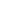 